SECTION 1: CONTACT INFORMATION REQUIREDRequestor must fill out this sectionName:                                                                                       Agency (if applicable):       _____              ____                           __ __    ___   Mailing Address:                                                                      _    __________ ____I Phone Number: _________________________________ Date of Request:   ___________________________________________                                                                           SECTION 2: CASE INFORMATION                               Fill out this section regarding case information for research                                                Civil    Family    Probate   Small Claims           Case #:   ___ ___ __ - ___ ___ - ___ ___ ___ ___ ___ ___   Year Petition/Complaint Filed: _________   County Where Filed _________Name of Party 1:_______________________________________    Name of Party 2: ___________________________________________________                                              (Person who Filed Case)                                                                         (Person Filed Against) Restricted Unlawful Detainer/Eviction (only):Property Address         _                                                                                                                                   ___________________________ Name/Gender Change (only):Birth Name: ___________________________________________ New Name: _____________________________________ Date: ________________Naturalization Records exist from 1906-1957:Name: __________________________________________________________   D.O.B.: __________________ Origin County: _____________________SECTION 3: PHOTOCOPIES/CERTIFICATION/AUDIO RECORDINGSPlease check/list the items requesting Certified Divorce Decree: $15 plus $0.50 per page      Certification/Clerk’s Certificate: $40 plus $0.50 per page Exemplification: $50 plus $0.50 per page     Plain Copies    *Example: Certified Divorce: $15 plus 2-pages = $16*     Audio Recording - $25 per CD – Dept. #: ______________       Date: ____________   Other: __________________________Date:                                           Short Title of Document(s)                                                 Photocopies: $0.50 per page                                                                                              ________           _________________________________________________________           _________________________________________________              No. of Pages: ________________________           _________________________________________________              Certification Fee: _____________________           _________________________________________________              Total Cost:  __________________   Check here if using page 2 or attachment for additional spaceCOURT USE ONLY Additional Documents Request: _________           ____________________________________________________               	      Total No. of Pages:_________           ____________________________________________________               	       ________________________           ____________________________________________________          _________           ____________________________________________________              Additional Cost:  _______________REQUEST SUBMITTAL (may be done in person or via mail)Mail/In Person:     San Francisco Superior Court                   400 McAllister Street, Room 103                    San Francisco, CA 94102    Attention: Research In Person payment: Cash, Check, Credit CardMailed payment accepted: Check ONLY                                                       *All Mail Requests must include self-addressed stamped envelopeCHECK INSTRUCTIONS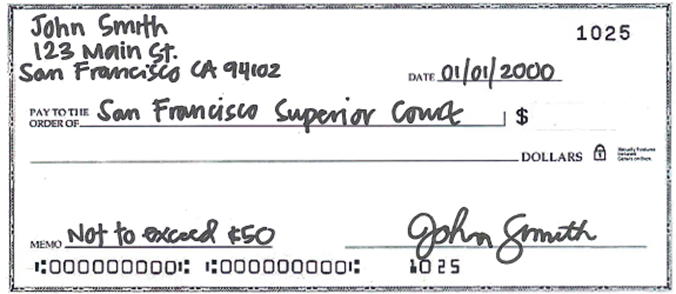 Make payable to “San Francisco Superior Court”Check must include Requestor’s Name and AddressInclude “NOT TO EXCEED $100” in memo line.Leave the dollar amount blank and the Court willdetermine the final cost. If request exceeds $100, staff will contact therequesting party for additional payment. Requests paid by check are held for fifteen (15)business days before records are released.   OTHER IMPORTANT INFORMATIONDivorce records are ONLY available in the Filing party’s county of residence at the time of filing.A fee of $15 will be charged for searching records or files, for each search longer than 10 minutes.Requests will NOT be processed without pre-payment.If balance is due at pick up, payment must be made prior to release of records.Incomplete requests will NOT be processed.Failure to reach you at the number provided may result in additional processing delays and or fees.Files ordered from Warehouse will be returned without any notification after 5 business days of files being ready, files will be returned without notifying you.  Any subsequent requests, will be treated as a new request, and are subject to additional fees.Fee Waivers expire 60 days after final judgment, dismissal or any other document the Court deems final disposition. Fee Waivers do NOT apply to JAVS audio recording. Requests for Marriage, Birth and or Death Certificates are NOT available at the Court. Contact the County Clerk (415)554-4950If you need a Court Reporter Transcript, please call (415)551-3778 or email transcriptrequests@sftc.org.    You must include the date of the proceedings, the Department and the Court Reporter's name in your request.GOVERNMENT AGENCIES ONLYMust provide agency badge as proof of official acting in official capacity and submit a business card with request.  Government agencies from another state or third parties acting on behalf of government agencies must pay. Any request more than five pages require additional processing time.  Staff will contact when ready for pickup.Date _________________Judgment Book and Page Number________________Clerk’s Initials ____________Pick-up by: ________________Payment Type:   ⎕Cash    ⎕Credit Card    ⎕Exempt ⎕Fee Waiver   ⎕Check   ⎕No Fee